015 г.Согласовано Министр имущественных и земельных отношенийБ. ОзероваУтверждаюПредседатель Комитета по делам культуры Тверской областиЕ.В. Шевченко2015 г.ИЗМЕНЕНИЯ В УСТАВ
Государственного бюджетного учреждения
культуры Тверской области
«Тверской областной Дом народного творчества»,
утвержденный приказом № 127 от 22.12.2011 г.
председателя Комитета по делам культурыТверской областиМестонахождение: 170100, Российская Федерация, г. Тверь,ул. Советская, д. 42Почтовый адрес: 170100, Российская Федерация, г. Тверь,ул. Советская, д. 42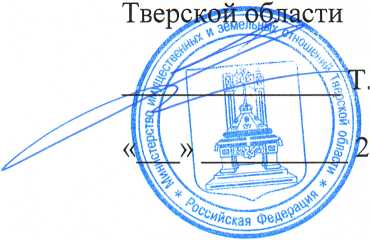 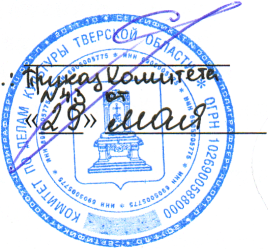 Пункт 2.4 Раздела 2 «Предмет, цели и виды деятельности учреждения» изложить в следующей редакции:«2.4. Учреждение вправе осуществлять следующие иные виды деятельности, не являющиеся основными видами деятельности, лишь постольку, поскольку это служит достижению целей, ради которых Учреждение создано, и соответствующие указанным целям:организация филиалов Тверского областного дома народного творчества;организация и проведение культурно-досуговой и развлекательной деятельности;деятельность по организации общественного питания для участников мероприятий, в т.ч. торгово-закупочная деятельность;предоставление в аренду имущества, закрепленного за Учреждением на праве оперативного управления, по согласованию с Собственником имущества Учреждения в случаях, установленных нормативными правовыми актами и Уставом;осуществление услуг по аудио-видео записи, фотографирования;заниматься издательской деятельностью научных трудов, методической литературы, фольклорных материалов, репертуарных сборников, сценариев, поэтической литературы, прозаической литературы, каталогов;выпуск всех видов необходимых рекламных материалов, включая производство и реализацию товаров народного потребления с эмблемой Дома народного творчества и его спонсоров;рекламная деятельность в пользу учредителей Учреждения и его спонсоров;изготовление фонограмм, видеороликов, сувениров;организация продаж и аукционов изделий декоративно-прикладного и художественного творчества в пользу Учреждения;участие в коммерческой деятельности других отечественных и зарубежных предприятий с целью рекламы Учреждения, его учредителей и спонсоров;внешнеэкономическая деятельность (заключение контрактов с зарубежными организациями по гастролям, обмен творческими коллективами и выставками народного творчества, организация совместных фестивалей и конкурсов, акций направленных на сохранение и развитие народного художественного творчества, традиционной народной культуры, нематериально культурного наследия);организация и проведение концертной деятельности на территории Тверской области и за её пределами;совершение сделок и юридических актов с Домами народного творчества Российской Федерации, другими юридическими лицами и гражданами.»Пункт 2.5. Раздела 2 «Предмет, цели и виды деятельности учреждения» изложить в следующей редакции:«2.5. Учреждение вправе сверх установленного государственного задания, а также в случаях, определенных законодательством, в пределах установленного государственного задания выполнять работы, оказывать услуги, относящиеся к его основным видам деятельности, предусмотренным2Уставом для граждан и юридических лиц за плату и на одинаковых при оказании одних и тех же услуг условиях.Учреждение вправе осуществлять следующие виды приносящей доход деятельности:взимать плату за вход на выставки в МВЦ им. Л. Чайкиной;взимать плату за экскурсионное обслуживание в музейно-выставочном центре им. Л. Чайкиной;взимать плату за фото и видеосъемку экспозиций в музейно-выставочном центре им. Л. Чайкиной;взимать плату за оказание консультаций специалистов Тверского областного дома народного творчества с частных лиц;взимать плату за проведение театрализованных праздников, мастер- классов, семинаров, тренингов;взимать плату за оказание услуг по организации и проведению культурнодосуговой развлекательной деятельности;деятельность по организации общественного питания для участников мероприятий, в т.ч. торгово-закупочная деятельность;взимать плату за предоставление услуг справочно-информационного характера по вопросам культурно-досуговой деятельности, составление репертуарных, библиографических списков, справок по деятельности ТОДНТ с юридических и физических лиц;взимать плату за реализацию методической литературы, научных трудов, фольклорных материалов, репертуарных сборников, сценариев, поэтической литературы, прозаической литературы, каталогов;взимать плату за услуги по проведению и организации праздничных и торжественных мероприятий (для юридических и физических лиц);взимать плату за организацию семинаров, мастер-классов, тренингов;взимать плату за организацию и проведение тематических, театрализованных мероприятий;взимать плату за услуги выставочного характера;взимать плату за предоставление в аренду имущества, закрепленного за Учреждением на праве оперативного управления, по согласованию с Собственником имущества Учреждения в случаях, установленных нормативными правовыми актами и Уставом.»з